附件1：轨道运输机补贴申请录入办理服务系统操作手册为指导、规范各级农机化主管部门在福建省农机购置补贴申请办理服务系统(2021-2023)（以下简称“办理服务系统”）中录入轨道运输机补贴申请，特制定本手册。一、办理服务系统中相关设置福建省农业农村厅关于发布《福建省2021-2023年中央财政资金农机购置补贴机具补贴额一览表（2023年第1次优化调整及新增后汇总）》等补贴额一览表的通告（2023年7号）中，轨道运输机分成主机、轨道等档次。对投档通过列入补贴的轨道运输机，导入到办理服务系统中“自走式果园轨道运输机主机（电动机）”“自走式果园轨道运输机主机（汽油机或柴油机）”档次，轨道档次中没有补贴产品。二、办理服务系统中录入申请县级农机化主管部门核实验收完轨道运输机后，填写轨道运输机补贴金额计算表（详见附表），录入办理服务系统。第一步（购机者信息填写）与其它机具一样录入。第二步（补贴机具信息填写）主要不同内容见下图，其它内容与其它机具一样。后续的补贴申请审核、结算等操作与其它机具一样。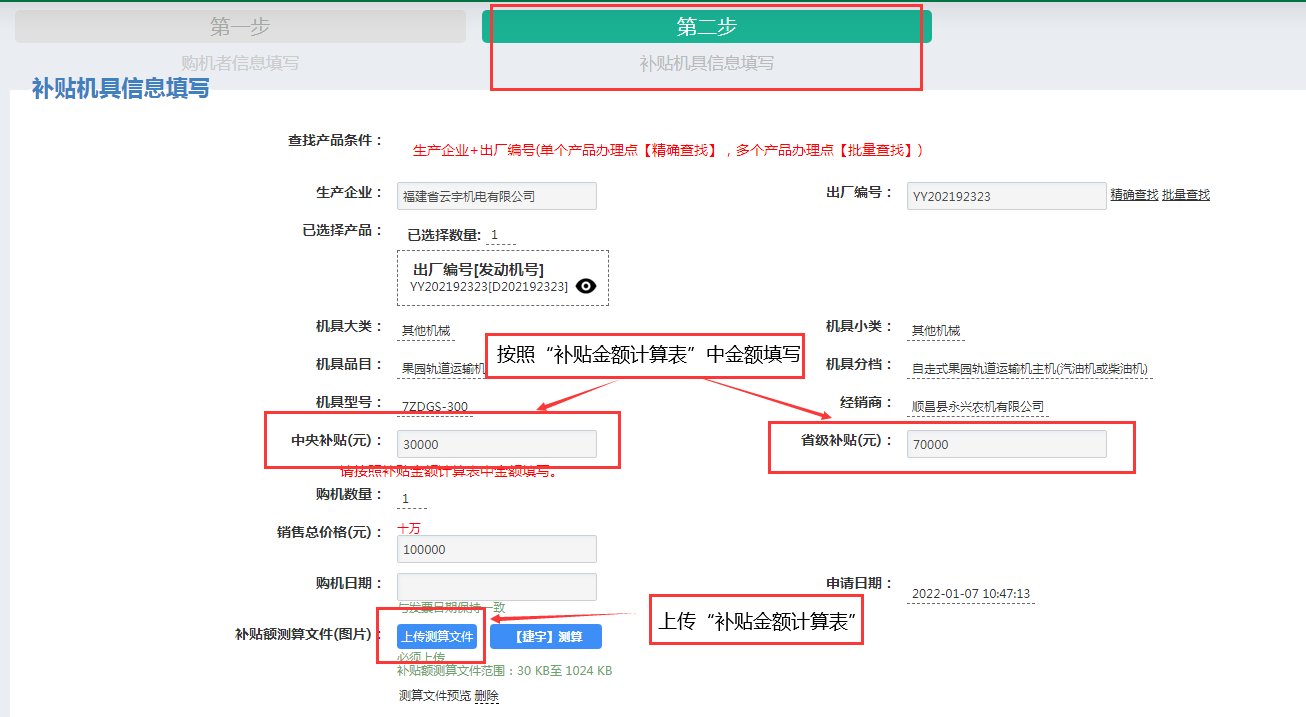 附表：轨道运输机补贴金额计算表购机者信息姓名/组织身份证号/组织机构代码证号购机者信息乡镇村组购机者信息身份证住址购买机具信息生产企业机具型号购买机具信息出厂编号经销商补贴额测算主机部分主机部分主机部分主机部分补贴额测算所属档次购置数量（台）补贴额测算补贴金额单台中央补贴额：               单台省级累加补贴额：合计中央补贴额：               合计省级累加补贴额：单台中央补贴额：               单台省级累加补贴额：合计中央补贴额：               合计省级累加补贴额：单台中央补贴额：               单台省级累加补贴额：合计中央补贴额：               合计省级累加补贴额：补贴额测算轨道部分轨道部分轨道部分轨道部分补贴额测算所属档次轨道长度补贴额测算补贴金额单台中央补贴额：               单台省级累加补贴额：合计中央补贴额：               合计省级累加补贴额：单台中央补贴额：               单台省级累加补贴额：合计中央补贴额：               合计省级累加补贴额：单台中央补贴额：               单台省级累加补贴额：合计中央补贴额：               合计省级累加补贴额：补贴额测算主机+轨道合计补贴金额：中央补贴额：             省级累加补贴额：主机+轨道合计补贴金额：中央补贴额：             省级累加补贴额：主机+轨道合计补贴金额：中央补贴额：             省级累加补贴额：主机+轨道合计补贴金额：中央补贴额：             省级累加补贴额：填表单位（盖章）：                    填表人：                填表时间：填表单位（盖章）：                    填表人：                填表时间：填表单位（盖章）：                    填表人：                填表时间：填表单位（盖章）：                    填表人：                填表时间：填表单位（盖章）：                    填表人：                填表时间：2023年1月11日之后购置的执行2023年7月25日印发《福建省农业农村厅关于发布《福建省2021-2023年中央财政资金农机购置补贴机具补贴额一览表（2023年第1次优化调整及新增后汇总）》等补贴额一览表的通告》（2023年7号）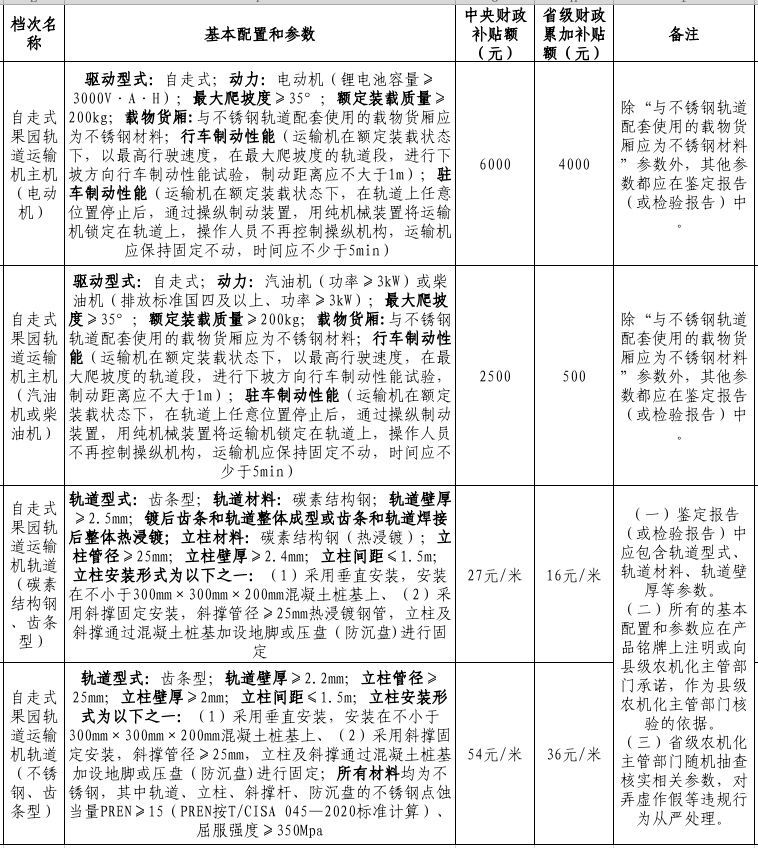 2022年5月26日（含）—2023年1月11日（含）购置的执行2022年6月9日印发《福建省农业农村厅关于发布福建省2021-2023年农机购置补贴机具补贴额一览表（2022年第二批）及部分补贴机具补贴额调整的通告》（2022年7号）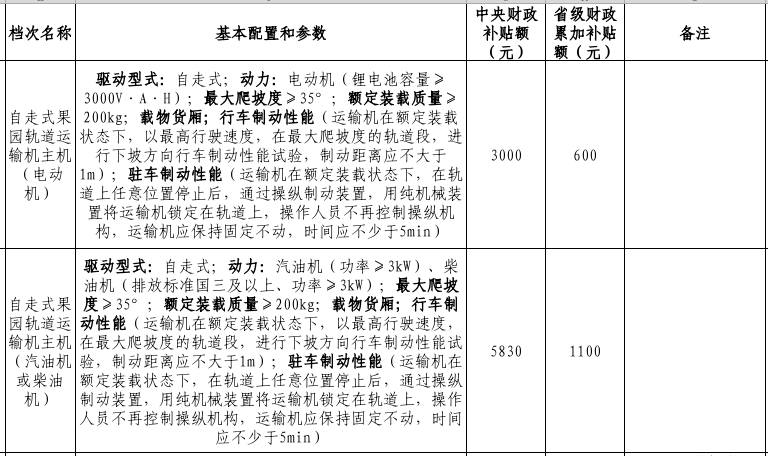 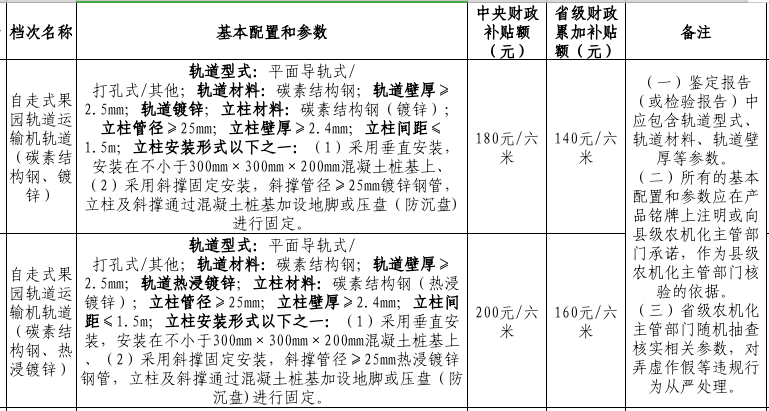 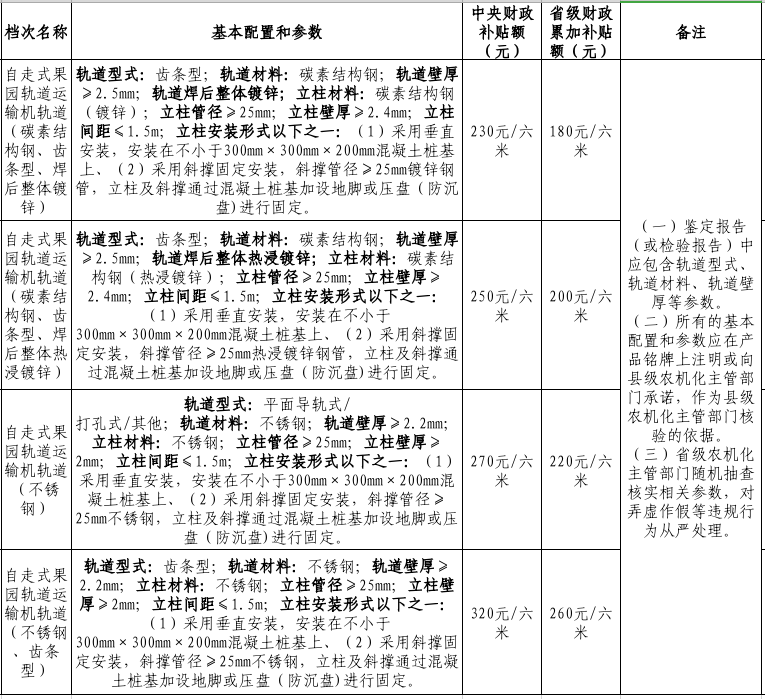 2020年11月20日（含）—2022年5月25日（含）购置的执行2021年9月5日印发《福建省农业农村厅关于发布福建省2021-2023年农机购置补贴机具补贴额一览表（第一批）的通告》（2021年8号）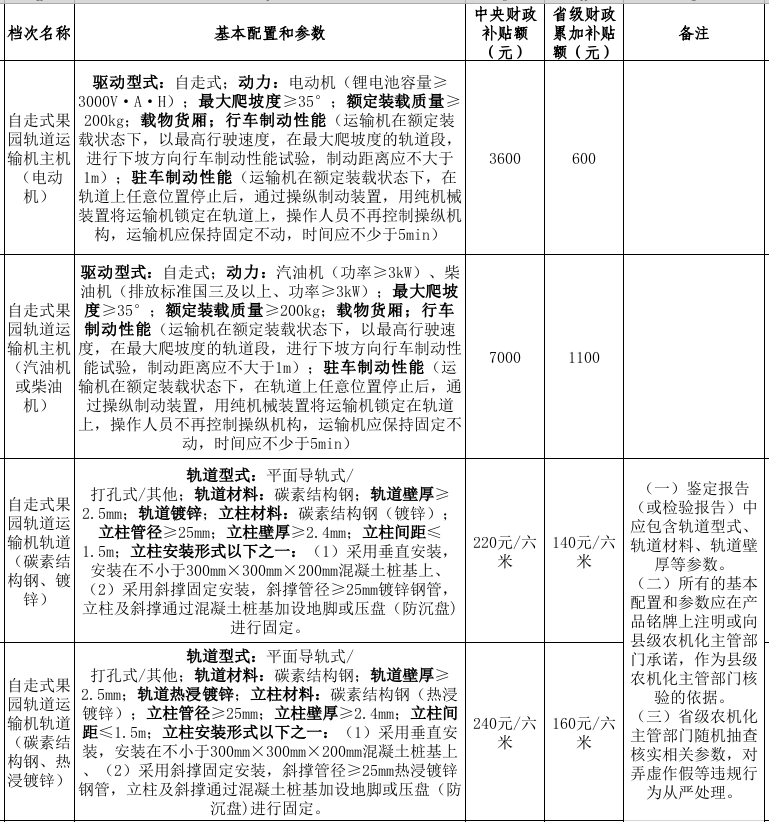 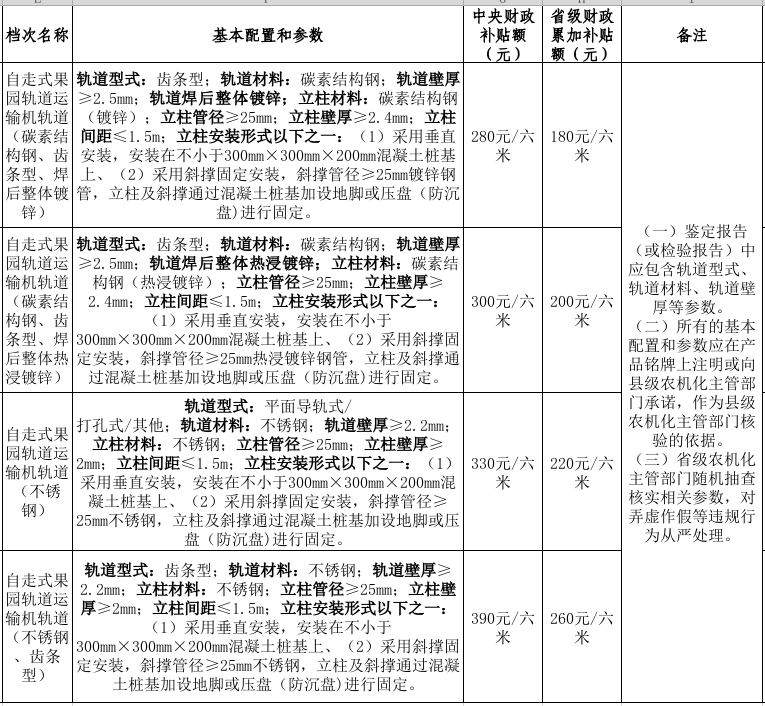 2023年1月11日之后购置的执行2023年7月25日印发《福建省农业农村厅关于发布《福建省2021-2023年中央财政资金农机购置补贴机具补贴额一览表（2023年第1次优化调整及新增后汇总）》等补贴额一览表的通告》（2023年7号）2022年5月26日（含）—2023年1月11日（含）购置的执行2022年6月9日印发《福建省农业农村厅关于发布福建省2021-2023年农机购置补贴机具补贴额一览表（2022年第二批）及部分补贴机具补贴额调整的通告》（2022年7号）2020年11月20日（含）—2022年5月25日（含）购置的执行2021年9月5日印发《福建省农业农村厅关于发布福建省2021-2023年农机购置补贴机具补贴额一览表（第一批）的通告》（2021年8号）2023年1月11日之后购置的执行2023年7月25日印发《福建省农业农村厅关于发布《福建省2021-2023年中央财政资金农机购置补贴机具补贴额一览表（2023年第1次优化调整及新增后汇总）》等补贴额一览表的通告》（2023年7号）2022年5月26日（含）—2023年1月11日（含）购置的执行2022年6月9日印发《福建省农业农村厅关于发布福建省2021-2023年农机购置补贴机具补贴额一览表（2022年第二批）及部分补贴机具补贴额调整的通告》（2022年7号）2020年11月20日（含）—2022年5月25日（含）购置的执行2021年9月5日印发《福建省农业农村厅关于发布福建省2021-2023年农机购置补贴机具补贴额一览表（第一批）的通告》（2021年8号）2023年1月11日之后购置的执行2023年7月25日印发《福建省农业农村厅关于发布《福建省2021-2023年中央财政资金农机购置补贴机具补贴额一览表（2023年第1次优化调整及新增后汇总）》等补贴额一览表的通告》（2023年7号）2022年5月26日（含）—2023年1月11日（含）购置的执行2022年6月9日印发《福建省农业农村厅关于发布福建省2021-2023年农机购置补贴机具补贴额一览表（2022年第二批）及部分补贴机具补贴额调整的通告》（2022年7号）2020年11月20日（含）—2022年5月25日（含）购置的执行2021年9月5日印发《福建省农业农村厅关于发布福建省2021-2023年农机购置补贴机具补贴额一览表（第一批）的通告》（2021年8号）2023年1月11日之后购置的执行2023年7月25日印发《福建省农业农村厅关于发布《福建省2021-2023年中央财政资金农机购置补贴机具补贴额一览表（2023年第1次优化调整及新增后汇总）》等补贴额一览表的通告》（2023年7号）2022年5月26日（含）—2023年1月11日（含）购置的执行2022年6月9日印发《福建省农业农村厅关于发布福建省2021-2023年农机购置补贴机具补贴额一览表（2022年第二批）及部分补贴机具补贴额调整的通告》（2022年7号）2020年11月20日（含）—2022年5月25日（含）购置的执行2021年9月5日印发《福建省农业农村厅关于发布福建省2021-2023年农机购置补贴机具补贴额一览表（第一批）的通告》（2021年8号）